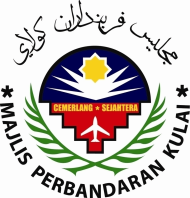 MAJLIS PERBANDARAN KULAIKENYATAAN TAWARAN SEBUT HARGA BIL 7/2017(KHAS UNTUK BUMIPUTRA)Sebut harga adalah dipelawa kepada kontraktor yang mempunyai Sijil Perolehan Kerja Kerajaan (SPKK) berdaftar dengan Lembaga Pembangunan Industri Pembinaan Malaysia (CIDB) dalam Gred, Kategori dan Pengkhususan yang berkaitan serta taraf Bumiputera dalam Pengkhususan yang berkaitan serta taraf Bumiputera yang masih sah tempohnya dibenarkan menyertai sebut harga berikut :Dokumen Sebut harga akan dijual mulai daripada 29 OKTOBER 2017 sehingga 05 NOVEMBER 2017 semasa waktu pejabat di Kaunter Pengurusan Kontrak, Bangunan Lama MPKu dengan mengemukakan bayaran Wang Tunai bagi setiap dokumen. Sila bawa bersama Sijil-sijil ASAL beserta (1) satu salinan : Perakuan Pendaftaran Kontraktor (PPK) oleh CIDB,Sijil Perolehan Kerja Kerajaan (SPKK) oleh CIDB dan Taraf Bumiputera (STB) oleh PKK,No. Pendaftaran Syarikat, Suruhanjaya Syarikat Malaysia (SSM),Sijil Kursus Penyelenggaraan Landskap, Pengurusan Cantasan & Keselamatan Di Tapak Yang Dikeluarkan Oleh Pihak MPKu Perlu Membawa Sijil AsalHANYA PENAMA DALAM SIJIL PENDAFTARAN ASAL sahaja yang dibenarkan untuk Hadir Taklimat/Lawatan Tapak (Mana Berkaitan) dan Pembelian Dokumen tawaran (Sila bawa bersama Cop Syarikat) dan TIDAK BOLEH DIWAKILKAN.Penyebut harga diminta melengkapkan Senarai Semakan beserta tandatangan dan cop syarikat di muka pertama Dokumen Sebut harga sebelum dimasukkan ke dalam Peti Tawaran. Segala kesulitan yang dihadapi sekiranya gagal melengkapkan dokumen tawaran adalah dibawah tanggungan pihak penyebut harga sendiri.Penyebut Harga hendaklah mengemukakan dokumen-dokumen tersebut ketika pengembalian dokumen tawaran :4.1	Set Dokumen Tawaran yang lengkap diisi harga setiap item di dalam Senarai Kuantiti dan jumlah harga tawaran.4.2	Maklumat dan data-data syarikat berhubung dengan kedudukan kewangan, pengalaman kerja, kakitangan teknikal, logi, Peralatan asas dan prestasi kerja semasa.Bagi kerja-kerja Elektrikal, Penyebut Harga perlu hadir TAKLIMAT TAPAK SEPERTI YANG TELAH DITETAPKAN. Sila lampirkan salinan yuran/geran “SKY LIFT” atas nama syarikat semasa mengembalikan dokumen sebutharga (Jika ada).Sampul bagi Dokumen Tawaran dan Salinan Dokumen Tawaran yang telah dilengkapkan hendaklah dimasukkan ke dalam (1) SATU Sampul Surat yang berlakri dan bertanda dengan tawaran kerja yang berkenaan sebelah kiri atas sampul surat dan dikembalikan ke dalam Peti Sebutharga di bersebelahan Kaunter Unit Perolehan dan Pengurusan Kontrak, Bangunan Lama MPKu sebelum jam :12.00 TENGAHARI pada :  05 NOVEMBER 2017YANG DIPERTUA,MAJLIS PERBANDARAN KULAI,JALAN PEJABAT KERAJAAN,81000 KULAI. 	TARIKH DI KELUARKAN : 19 OKTOBER 2017BilNo.SebuthargaPerihal KerjaGredKategoriPengkhususanHargaRMHargaRM1MPKu / S / 113 / 2017CADANGAN MEMBINA TEMPAT MENUNGGU BAS DAN BENDUL LINTASAN PEJALAN KAKI SERTA KERJA-KERJA BERKAITAN DI HADAPAN SEKOLAH KAMPUNG MELAYU, DAERAH KULAI.Sila Bawa Salinan Resit Pendaftaran Syarikat DI MPKu G1CECE2150.002MPKu / S / 119 / 2017CADANGAN MEMBINA PONDOK MENUNGGU BAS DI HADAPAN SEKOLAH TAMIL JALAN SENA, INDAHPURA, DAERAH KULAI.Sila Bawa Salinan Resit Pendaftaran Syarikat DI MPKu G1CECE2150.003MPKu / S / 123 / 2017CADANGAN MEMBAIKPULIH DAN MENAIKTARAF TAMAN PERMAINAN TAMAN DESA / MAS 2, KULAI.Sila Bawa Salinan Resit Pendaftaran Syarikat DI MPKu G1CECE2150.004MPKu / S / 153 / 2017CADANGAN PENYELENGGARAAN TAHUNAN KERJA-KERJA MENAMPAL JALAN BERLUBANG DI KAWASAN PENTADBIRAN MPKu (ZON 1 – SELATAN), DAERAH KULAI.Sila Bawa Salinan Resit Pendaftaran Syarikat DI MPKu G1CECE01CE2150.005MPKu / S / 154 / 2017CADANGAN PENYELENGGARAAN TAHUNAN KERJA-KERJA MENAMPAL JALAN BERLUBANG DI KAWASAN PENTADBIRAN MPKu (ZON 2 – TENGAH), DAERAH KULAI.Sila Bawa Salinan Resit Pendaftaran Syarikat DI MPKu G1CECE01CE2150.006MPKu / S / 155 / 2017CADANGAN PENYELENGGARAAN TAHUNAN KERJA-KERJA MENAMPAL JALAN BERLUBANG DI KAWASAN PENTADBIRAN MPKu (ZON 3 – UTARA), DAERAH KULAI.Sila Bawa Salinan Resit Pendaftaran Syarikat DI MPKu G1CECE01CE2150.00BilNo.SebuthargaPerihal KerjaGredKategoriPengkhususanHargaRM7MPKu / S / 156 / 2017CADANGAN PENYELENGGARAAN TAHUNAN KERJA-KERJA MENGECAT GARISAN JALAN DI KAWASAN PENTADBIRAN MPKu, DAERAH KULAI BAGI TAHUN 2017.Sila Bawa Salinan Resit Pendaftaran Syarikat DI MPKu G1CECE01CE2150.008MPKu / S / 157 / 2017CADANGAN MENAIKTARAF PONDOK MENUNGGU BAS DI ZON UTARA KAWASAN PENTADBIRAN MPKu, DAERAH KULAI.Sila Bawa Salinan Resit Pendaftaran Syarikat DI MPKu G1CECE01CE2150.009MPKu / S / 158 / 2017CADANGAN MENAIKTARAF PONDOK MENUNGGU BAS DI ZON SELATAN KAWASAN PENTADBIRAN MPKu, DAERAH KULAI.Sila Bawa Salinan Resit Pendaftaran Syarikat DI MPKu G1CECE01CE2150.0010MPKu / S / 159 / 2017CADANGAN MEMBAIKPULIH JALAN SERTA KERJA BERKAITAN DI LORONG BELAKANG SENAI UTAMA FASA 1, FASA 4 DAN FASA 5, TAMAN SENAI UTAMA, SENAI, DAERAH KULAI.Sila Bawa Salinan Resit Pendaftaran Syarikat DI MPKu G1CECE01CE2150.0011MPKu / S / 160 / 2017CADANGAN MENAIKTARAF DEWAN SERBAGUNA KG. JAYA SEPAKAT DI KG. JAYA SEPAKAT, SENAI.Sila Bawa Salinan Resit Pendaftaran Syarikat DI MPKu G1BB0450.0012 MPKu / S / 161 / 2017CADANGAN MEMBINA BUMBUNG UNTUK GELANGGANG BOLA KERANJANG DI JALAN TERATAI 36/12 INDAHPURA KULAI.Sila Bawa Salinan Resit Pendaftaran Syarikat DI MPKu G2BB04B1850.0013MPKu / S / 162 / 2017CADANGAN MEMBINA BUMBUNG GELANGGANG FUTSAL DI TAMAN MUHIBBAH SALENG. Sila Bawa Salinan Resit Pendaftaran Syarikat DI MPKu G2BB04B1850.00